МЕТОДИЧЕСКАЯ РАЗРАБОТКА ПЛАНА-КОНСПЕКТА РОДИТЕЛЬСКОГО СОБРАНИЯ В НАЧАЛЬНОЙ ШКОЛЕДата проведения:__________________	Тема: «Готовность к обучению: что нужно знать родителям?» Цели:      1.Сообщить родителям знания по проблеме подготовки ребёнка к школе,              рассказать о сущности этой подготовки, дать рекомендации.2.Педагогическое и психологическое просвещение родителей по вопросам воспитания и обучения детей, поступающих в первый класс школы;3.Формирование представления о психологической и педагогической готовности к школьному обучению;4.Знакомство с особенностями адаптации к новым образовательным условиям.Задачи собрания:наладить просветительскую и консультативную помощь семьям при подготовке ребёнка к школе;вовлечь родителей в понимание социальной готовности ребёнка к школе через опыт активного обучения;применить различные виды работы группы для достижения задач собрания.Форма работы: групповая.Материалы и оборудование:Бейджики с вкладышами (для написания имён участников); ручки; схема “Школьная готовность”; рисунок дерева;  “листочки” из зелёной бумаги (по числу родителей); “капельки” из голубой бумаги;  маленький мяч; картинка с изображением мамы, кормящей ребёнка; рисунок с изображением малыша, который ест сам, губка, файлы с набором памяток ( «Как подготовить ребенка к школе». «Портрет первоклассника, неготового  к школе», «Готов ли ребенок к школе?» - тест;  «Десять заповедей для родителей», «Памятка родителям от ребенка», «Советы педагога»); тест на каждого участника «Готовы ли Вы отдать своего ребенка в школу?»; анкета – рефлексия на каждого участника.План – конспект Добрый вечер, уважаемые родители! Благодарю за присутствие на нашей встрече. Сегодня мы собрались, чтобы поговорить о наших детях и о проблемах, которые нас волнуют. Дети очень быстро растут. И вот Ваш ребёнок уже стал большим, скоро пойдёт в школу. У многих родителей поступление в школу вызывает опасения, тревогу. И неслучайно, ведь это переломный момент в жизни ребёнка: резко меняется весь образ его жизни, он приобретает новое положение в обществе. Теперь главное в его жизни – учёба, образовательная деятельность. Он отвечает за неё перед учителем, школой, семьёй. Усвоение знаний становится основной целью. Сегодня мы поговорим с вами о готовности ребёнка к школе, её компонентах. Мы познакомим вас с психологическими особенностями будущего ребёнка – первоклассника. Надеемся, что наша встреча будет интересна и познавательная.		Игра-приветствие “Давайте познакомимся”Наше знакомство хотелось бы начать с приветствия. А поможет нам в этом игрушка – телефон. Пусть каждый, в чьих руках она окажется, представится и скажет несколько слов о своём ребёнке, а также на какой главный вопрос вы хотите получить ответ на нашей встрече.Подготовка к школе – процесс многоплановый. И следует отметить, что начинать заниматься с детьми следует не только непосредственно перед поступлением в школу, а задолго до этого, с младшего дошкольного возраста. И не только на специальных занятиях, но и в самостоятельной деятельности ребят – в играх, в труде, в общении со взрослыми и сверстниками. Каждый из Вас хотел бы, чтобы его ребёнок был бы как можно лучше подготовлен к школе. А что это значит - готовность ребёнка к школе?Тест «Готовы ли Вы отдать своего ребенка в школу?»Каждый родитель заинтересован в школьных успехах своего ребёнка, получении положительных эмоций от обучения. Для этого нужно начинать раньше готовить ребёнка к обучению в школе. Для этого давайте выясним, каковы же ваши ожидания от предстоящего обучения ребёнка в школе.Практическое задание №1.Инструкция: напишите на своих листах то главное, что должен уметь ребёнок, поступающий в первый класс школы.(Родители работают самостоятельно (отводится 1-2 минуты). Затем, по очереди прикрепляют свой “листок” к дереву, объясняя свой выбор. Когда все родители выйдут и выскажутся, учитель обобщает ответы родителей, составляя “портрет идеального (по мнению родителей) первоклассника.Вы назвали все качества, необходимые для успешного обучения в школе. Каждое качество можно отнести к тому или иному компоненту школьной готовности, представленному на стенде 1.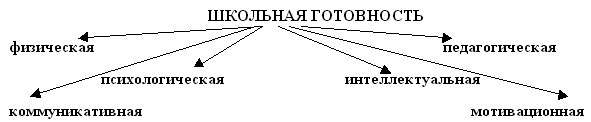 Теперь предлагаем вам познакомиться с “портретом идеального (по мнению педагогов, психологов) первоклассника. Перед вами представлены все направления готовности ребёнка к школе. Каждое из них влияет на обучение ребёнка в школе.Прошу вас обратить внимание на эту схему. Готовность к школе, как вы видите, включает в себя три основные составляющие: физическую, педагогическую и психологическую готовность. Психологическая готовность ребёнка, в свою очередь, включает в себя интеллектуальную, мотивационную, эмоционально-волевую и коммуникативную готовности.Начнём с физической готовности. Все вы, я думаю, согласитесь с тем, что ребёнка следует приучать к посильным физическим упражнениям и подвижным играм. Но, как вы считаете, для чего это нужно делать?(родители включаются в обсуждение, высказывают свои мнения). Конечно, в подвижных играх у ребёнка развивается координация движений, важная при ориентировке в пространстве, происходит развитие волевых качеств, усидчивости, внимания, формируется умение выполнять правила. Хорошее развитие мускулатуры, мышц спины, в частности, позволит ребёнку справиться с физическими нагрузками, которые ему придётся переносить в школе. Ведь сидеть прямо в течение 35 минут урока требует определённой физической подготовки. А таких уроков будет 3-4 в день. Если ребёнок будет сильно уставать, то это, несомненно, негативно скажется на результатах обучения.Кроме того, важно и то, насколько развиты у ребёнка мелкие группы мышц. Пропуски букв, описки, разная высота букв – всё это результат недостаточного развития “ловких” мышц руки. Развитию этих мышц способствуют такие простые и интересные для ребёнка занятия, как лепка, аппликация, работа с ножницами, природным материалом, крупами, бисером. Хорошо развивает мелкую моторику рисование разными техниками: от простой штриховки до пальчикового и точечного рисунка. Существует тесная взаимосвязь между координацией движений и речью. Оценивая уровень физиологической готовности будущего ученика, важно обратить внимание на наличие следующих факторов в истории развития ребёнка:беременность и роды протекали с осложнениями;ребёнок перенёс родовую травму или родился недоношенным;ребёнок страдает желудочно-кишечными заболеваниями, энурезом, подвержен частым простудам, есть нарушение сна;ребёнок с трудом находит контакт со сверстниками, эмоционально не устойчив;вы замечаете двигательную заторможенность или гиперактивность.При наличии факторов риска необходимо дополнительное обследование ребёнка для принятия решения о сроках начала обучения и выборе учебной программы.Однако  готовность к школе не сводится лишь к физической готовности. Давайте рассмотрим следующий компонент, обозначенный в схеме.Педагогическая готовность – это тот багаж знаний, умений и навыков, которыми обладает ребёнок, т.е. то, чему он научился в детском саду. Порядковый и количественный счёт, знание геометрических фигур, словарный запас, умение дифференцировать звуки, сведения об окружающем (животных, транспорте, временах года и т.д.), знание букв и прочее. От того, с какими знаниями, умениями и навыками пришёл малыш в школу очень многое зависит. Поэтому, в оставшееся до школы время, уделите этому вопросу внимание. Поиграйте со своим ребёнком в “Занимательные фигуры” или “Назови одним словом”; уточните, знает ли он времена года, дни недели, названия зверей и птиц; умеет ли связно рассказать о каких-либо событиях. Это поможет вашему малышу закрепить полученные знания и умения, обрести уверенность в себе.Следующий вид готовности к школе – это психологическая готовность. Она включает в себя ряд очень важных аспектов, от сформированности  каждого из которых, зависит успешность подготовки к школе и дальнейшее обучение.( Предлагаю вниманию родителей изображение дерева, с которым уже работали родители в первой части собрания).Давайте подумаем, что необходимо для хорошего роста и развития дерева? (родители включаются в дискуссию).Итак, мы с вами пришли к мнению, что, прежде всего, дереву необходимы крепкие корни. Возвращаясь к психологической интерпретации, давайте решим, что же следует под этим подразумевать. Есть мнение, что под сильными корнями следует понимать познавательные психические процессы: память зрительную и слуховую, мышление, внимание и творческое воображение. От того, насколько хорошо они развиты, будет во многом зависеть успешность интеллектуальной готовности к обучению. Но развивая способности ребёнка, следует знать один важный секрет. Я хочу продемонстрировать один простой опыт. Для этого мне понадобится помощник (Приглашаю одного родителя по желанию).– Это наклонная плоскость. А это шар. Прошу Вас, попробовать покатить шар вверх по плоскости. (Родитель выполняет действие).– У вас получилось? Что способствовало этому? (я прилагал усилия)– А теперь отпустите шар. Что с ним произошло? (скатился назад)– Спасибо. А теперь, давайте подведём итоги. Итак, чтобы шар двигался по наклонной плоскости вверх, необходима определённая движущая сила. Она должна быть стабильна и постоянна. В противном случае шар неизбежно начнёт движение в обратную сторону. Мы с вами убедились в этом. Шар – это умственная деятельность человека. Секрет заключается в том, что наш ум требует постоянной загрузки. Развитие и обучение должно быть стабильно и постоянно. Стоит нам на время сделать перерыв и наверстать упущенное будет нелегко. В развитии интеллекта нет “стоячего” положения. И если мы не движемся вперёд, то неизбежно станем двигаться назад.Но как сделать так, чтобы ребёнок захотел учиться, узнавать новое, постоянно двигаться вперёд? Высокий уровень обучаемости связан с познавательной активностью. Известный детский писатель С.Я.Маршак писал:Он взрослых изводил вопросом “почему?”
Его прозвали “маленький философ”,
Но только он подрос, как начали ему
Преподносить ответы без вопросов.
И с тех пор он больше никому
Не досаждал вопросом “почему?”.Не отмахивайтесь от детских вопросов. Дети наблюдательны, но им не хватает жизненного опыта, чтобы правильно оценить и истолковать наблюдаемые события. Но помните, что как только интересное и новое станет рутинным, обязательной повинностью, оно не принесёт ожидаемого результата. Познавательный интерес ребёнка постепенно угаснет.И ещё одним важным секретом я бы хотела поделиться с вами. (демонстрирую рисунок с изображением мамы, кормящей малыша). Всем вам хорошо знакома эта ситуация. Мама кормит маленького ребёнка кашей. Ей гораздо проще и удобнее взять самой ложку, набрать каши и поднести её ко рту малыша, которому останется только проглотить еду. При таком способе кормления и время экономиться, и нет риска, что всё вокруг окажется в каше.( демонстрирую второй рисунок с изображением малыша, который ест сам).Здесь ребёнок ест сам, перепачкав всё вокруг в каше. Мама находится рядом, присматривая за малышом. Конечно, в этом случае и маминого драгоценного времени уходит больше. И хлопот тоже существенно прибавляется.Оба способа приведут к желаемому результату – ребёнок будет накормлен и сыт. Но первый малыш просто поел каши, тогда как второй, приобрёл неоценимый житейский опыт, хотя и создал столько неудобств маме. Пока первый ребёнок ел, второй – учился! И не просто учился есть, а учился управлять своим телом, координировать движения, сохранять терпение. Ведь такое простое действие как набрать в ложку каши, а потом поднести ложку ко рту, не выронив содержимое, не говоря уже о том, чтобы попасть ложкой в рот – серьёзный труд! Но взрослые чаще создают первую ситуацию. Так удобнее нам, взрослым. Мы сами застёгиваем пуговицы, стираем, завязываем шнурки, заправляем постель, собираем игрушки за детьми. А через несколько лет удивляемся тому, почему наш ребёнок несамостоятелен, безответственен, безынициативен. Он привыкает к тому, что за него всё делают и всё решают. Секрет в том, что в детях надо развивать самостоятельность, поощрять инициативность, замечать их успехи в изучении окружающего мира и помогать учиться новому, а не делать всё за них.А теперь, давайте вновь вернёмся к нашему дереву. Достаточно ли только хорошо развитой корневой системы? Конечно, для того, чтобы дерево зацвело и принесло плоды, его необходимо поливать и удобрять почву под ним. И если под корнями, мы подразумеваем познавательные процессы, то драгоценной влагой для нашего дерева следует понимать веру в ребёнка, поддержку, оптимизм, поощрение, ответственность и т.п. (Прикрепляю к доске вокруг “дерева” капельки с напечатанными на них способами стимулирования ребёнка).“Почвой” же питающей “корни” и способствующей росту всего дерева является мотивация. Ответьте мне, пожалуйста, на следующий вопрос: “Будет ли человек прилагать старания, занимаясь каким – либо делом, не зная, зачем он это делает?” (родители высказываются вслух).– Конечно, нет. Тогда скажите, “желание пойти в школу” и “желание учиться” – это одно и то же?Если ребёнок идёт в школу ради нового ранца или модного школьного костюма, или говорит “в школе не надо спать”, “там будут мои друзья из детского сада” и т.п., то его привлекают лишь внешние стороны обучения. Тогда как основной деятельностью ребёнка в школе является учение, узнавание нового. Поэтому главное, что должно быть сформировано – желание учиться! Отношение к школе формируется у большинства детей ещё до того, как они становятся школьниками. В этом вопросе большую роль играет семья. Если родители ребёнка придают большое значение образованию, положительно отзываются об образованных людях, прививают любовь к чтению, говорят малышу о том, каким они хотят видеть его в будущем успешным и умным, (а это возможно, только если хорошо учиться); о том, какую гордость они будут испытывать в этом случае, то это будет способствовать формированию у ребёнка мотивационной готовности к школе. Он будет понимать, зачем он пришёл в школу и зачем ему нужны знания. Учебная деятельность станет для ребёнка более значимой и важной. И конечно, Вам, родителям,  не стоит запугивать малыша школой или наоборот, настраивать на лёгкость учения. Следует формировать адекватное представление о школе и о её основных занятиях. Например, полезнее сказать: “В школе будет трудно, но интересно. Ты узнаешь много нового!”, чем высказывать что-то неопределённо-пугающее: “Вот придёшь в школу – тогда и узнаешь…”. Некоторые приёмы создания положительной мотивации я  изложила для вас в “Памятках для родителей первоклассников”.Коммуникативная готовность включает в себя умение ребёнка общаться, как со сверстниками, так и со взрослыми. Это тоже, весьма важное умение! Ведь, по сути, весь процесс обучения представляет собой общение между учителем и учеником. От того, насколько ребёнок контактен, умеет ли внимательно слушать учителя, достаточно ли развита его речь – зависит успешность усвоения школьных знаний. Задача родителей – научить ребёнка простым правилам общения. Некоторые советы я также представила в “Памятках родителям первоклассников”.Эмоционально-волевая готовность – важное звено школьной готовности. По сути, это умение управлять своими эмоциями, настроениями и контроль над своими желаниями. В вечном компромиссе между “хочу” и “надо” у старшего дошкольника должно преобладать “надо”. От того насколько ребёнок сможет заставить себя быть внимательным, когда хочется отдохнуть и поиграть; от того насколько малыш будет упорным при возникновении трудностей, будет зависеть его успешность. Всем нам известна истина: “Гений – это один процент таланта и девяносто девять процентов трудолюбия”. Надо с детства приучать ребёнка к труду и, разумеется, не на словах, а на личном примере! Пусть ваш ребёнок будет уверен, что только упорство и труд приведут к желаемому результату. Доводите начатое до конца, не отчаивайтесь при временных трудностях, получайте удовольствие от работы, – и ваш ребёнок усвоит с лёгкостью эти полезные навыки.И в заключении, хочу прокомментировать Вам один простой опыт. Это губка – предмет, который очень хорошо впитывает в себя любую жидкость: вольём красную – получим красную, вольём синюю – такую же и получим. А если одновременно вольём и синюю, и красную, то эффект будет неопределённым.Наш ребёнок точно также впитывает в себя те нравственные нормы, правила поведения, моральные принципы и отношения к жизни, которые мы демонстрируем. И то, что мы “вложим” в своих детей в детстве, то и “получим” в более зрелом возрасте. Давайте, будем вкладывать в своих малышей только хорошее, доброе и вечное! И тогда они непременно порадуют нас своими успехами в будущем.Таким образом, мы рассмотрели все компоненты школьной готовности. Если что-то осталось непонятным, предлагаю вам задать вопросы.(отвечаю на вопросы родителей)Что можно сказать в заключение?У нас у всех есть возможность выбора. Но именно от родителей в большей степени зависит, каким вырастет ваш ребёнок, каким войдёт он во взрослую жизнь. Школа и учителя помогут вам найти выход в сложной ситуации, но важно помнить, что самое большое влияние на формирование личности ребёнка оказывают реальные поступки и поведение родителей, а не их слова и нравоучения. Хотелось бы закончить собрание стихотворением, ещё раз подтверждающим это.Чем проповедь выслушивать, мне лучше бы взглянуть,
И лучше проводить меня, чем указать мне путь.
Глаза умнее слуха, поймут всё без труда.
Слова порой запутаны, пример же никогда.
Тот лучший проповедник – кто веру в жизнь провёл.
Добро увидеть в действии – вот лучшая из школ.
И если всё мне показать, я выучу урок
Понятней мне движенье рук, чем быстрых слов поток.
Должно быть, можно верить и мыслям и словам,
Но я уж лучше погляжу, что делаешь ты сам.
Вдруг я неправильно пойму твой правильный совет.
Зато пойму, КАК ты живёшь, по правде или нет.